Ce sujet comporte 14 pages numérotées de 1/14 à 14/14.Assurez-vous que cet exemplaire est complet.S’il est incomplet, demandez un autre exemplaire au chef de salle.BACCALAURÉAT PROFESSIONNEL PRÉVENTION – SANTÉ - ENVIRONNEMENTSUJETSUJET ZÉRODURÉE : 2 HEURES COEFFICIENT : 1Répondre aux questions sur une copie d’examen. Reporter avec précaution le numéro des questions.Toutes les réponses devront être rédigées sous forme de phrase complète.Seuls les documents réponses A et B seront insérés et agrafés dans la copie d’examen et resteront anonymes.L’usage de la calculatrice n’est pas autorisé.Source : https://apprendreaeduquer.fr/stress-chez-les-enfants-causes-consequences-prevention/À partir de la situation d’actualité ci-dessus :Repérer deux environnements de l’enfant à l’origine du stress.Identifier trois causes du stress dans ces environnements en les reportant sur le document A, à rendre avec la copie.Source : https://apprendreaeduquer.fr/stress-chez-les-enfants-causes-consequences-prevention/Repérer les conséquences du stress sur la santé physique, sur le comportement et à l’école chez l’enfant en les reportant sur le document A (qui sera à rendre avec la copie).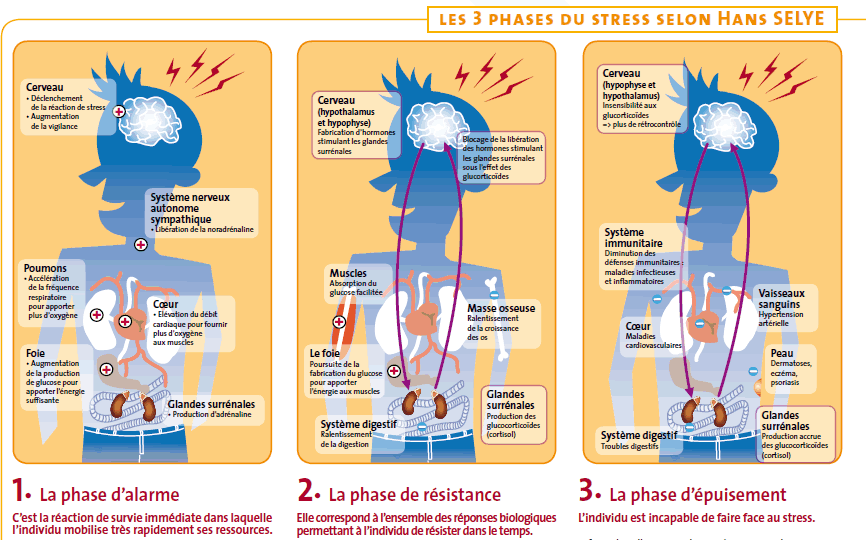 Rédiger une phrase permettant d’établir un lien entre le stress, la concentration, la mémoire et les apprentissages.Formuler une hypothèse pour expliquer le lien entre le stress et l’échec scolaire.Document 1 - Les trois phases du stressIdentifier et présenter dans un tableau les éléments du processus du stress :Les trois phases,Les hormones correspondant à chacune de ces phases,Les organes responsables de la production de ces hormones.Expliquer l’affirmation suivante : « un stress excessif a des effets physiopathologiques qui peuvent être nocifs sur la santé » après avoir relevé les effets physiologiques de ces hormones du stress sur les différents organes lors de la phase d’épuisement.D’après un sondage opinionway 2017 : « 55% des français utilisent le sport comme anti-stress ».Argumenter le choix des français pour le sport.Expliquer en quoi le sport agit sur le bien être mental.Proposer à des adolescents deux activités individuelles, en plus du sport, favorisant une bonne maîtrise du stress.Lors de situations stressantes, on fait tout pour trouver des solutions et essayer d’y échapper. Chacun va réagir différemment, et il n’est pas possible de définir à l’avance le comportement des individus. Ainsi, certaines personnes vont se réfugier dans la consommation d’alcool.Document 2 - Alcoolo-dépendance et circuit de la récompense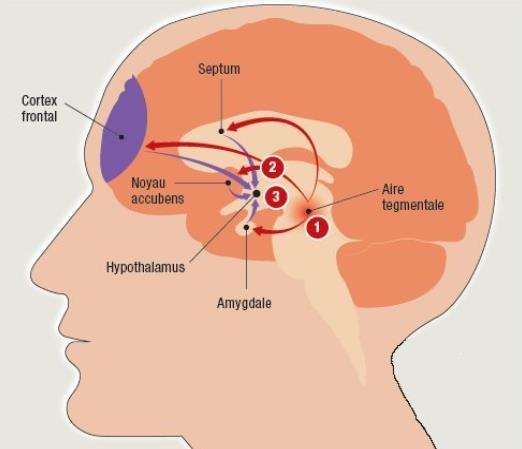 D’après : http://croixbleue-normandie.fr/normandie/caen/addictologie/technique/alcoolodependance.htmPréciser pourquoi certaines personnes utilisent l’alcool pour lutter contre le stress.Nommer le phénomène auquel fait référence le document.Identifier le principal neurotransmetteur impliqué dans le circuit de la récompense, à l’aide du document 2.Relever le nom de l’aire du cerveau, première cible de l’alcool, à partir du document 2.Représenter le mécanisme de l’addiction à l’alcool en schématisant un cerveau et en indiquant par des flèches les liens entre les termes suivants : alcool, aire tegmentale, dopamine (neurotransmetteur), circuit de la récompense et bien-être.Document 3 - Affiches de préventionRepérer deux mesures réglementaires mises en place pour la vente et la consommation d’alcool chez les jeunes, à partir du document 3.Expliciter l’intérêt des deux affiches du document 3.Document 4 - Exposition au bruit et législation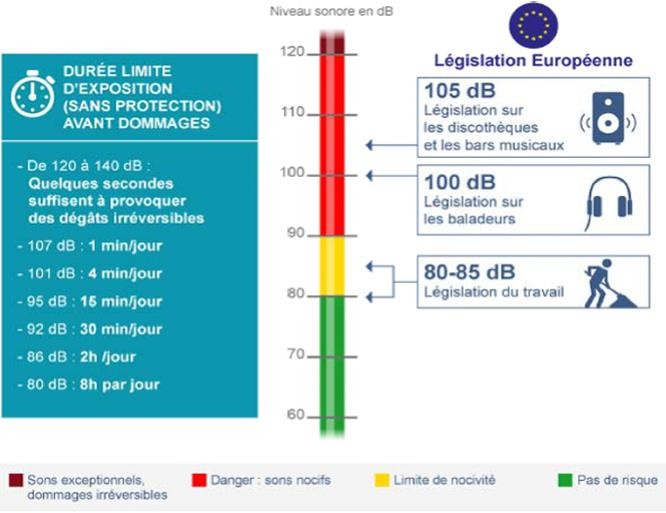 Source : Graphe par S Blatrix, extrait de « Voyage au Centre de l’Audition », www.cochlea.org, par R. Pujolet al., NeurOreille, MontpellierExpliquer à quoi correspond l’intensité d’une onde sonore.Relever l’unité de mesure de l’intensité.Proposer une raison pour laquelle l’Europe impose une réglementation différente, en matière d’intensité sonore, entre celle qui concerne « les discothèques et les bars musicaux » et celle qui concerne « la législation du travail ».Identifier deux paramètres de dangerosité du son, à partir du document 4.La limite de nocivité du niveau sonore pour l’audition est de 80 dBArgumenter le choix de cette valeur comme seuil réglementaire pour lutter contre le bruit au travail.Rappeler, sous la forme d’un tableau, les conséquences du bruit sur la santé et la vie sociale.Proposer deux mesures de protection collective et deux mesures de protection individuelle contre le bruit, à partir du document 4.Source : d’après l'avis de Vérane Frédiani, réalisatrice, photographe, auteure de Elles cuisinent (Hachette cuisine) et de 40 portraits de cheffes accompagnés de recettes inédites (dont celui de Coline Faulquier).À partir de la situation professionnelle et du document 5 :Relever quatre facteurs à l’origine du stress de la cheffe.Citer deux conséquences des risques psycho-sociaux sur la santé.Argumenter le choix de quatre mesures de prévention des risques psychosociaux issues du document 5 du dossier ressource en démontrant leur efficacité.Proposer quatre mesures de prévention dans le cadre de la situation de travail de la cheffe cuisinière et compléter le document B, à rendre avec la copie.Sélectionner une des mesures de prévention proposées et, sur le document B, la relier par des flèches à deux éléments qui la justifient.Rédiger une phrase permettant d’établir un lien de cause à effets entre les éléments de la question précédente.Argumenter l’affirmation suivante : « Le témoignage de la cheffe fait état d’une situation discriminante ».À partir du document 6 du dossier ressource :Relever la tranche d’âge pour laquelle le taux d’accident du travail est le plus élevé.Expliquer en quoi l’âge influence le taux d’accident du travail.Proposer une définition d’« accident du travail ».Argumenter l’intérêt de former les jeunes à la santé et sécurité dans le secteur de la restauration.À partir du document 7 et du document B du dossier ressource :Identifier trois rôles du Comité Social et Économique.Un Comité Social et Économique a été mis en place au restaurant « A la pralinoise ».Argumenter le caractère obligatoire de cette instance dans ce restaurant.Préciser le rôle du Comité social et économique en cas de discrimination.À partir du document 8 du dossier ressource :Proposer une raison pour laquelle le législateur a créé un index égalité.Identifier le rôle du CSE dans l’index égalité.Rappeler le nom d’un autre interlocuteur externe à l’entreprise à solliciter en cas de discrimination au travail. 	DOSSIER RESSOURCE	Document 5 - Risques psychosociaux et amélioration de la qualité de vie au travail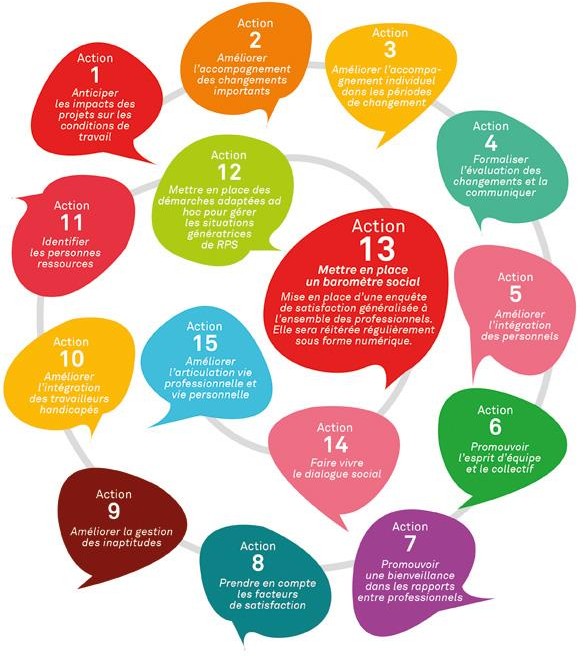 Source  :  https://www.chu-nantes.fr/risques-psychosociaux-et-amelioration-de-la-qualite-de-vie-au-travail-un-plan-de-preventionDocument 6 - Accidents du travail pour le secteur de la restauration traditionnelle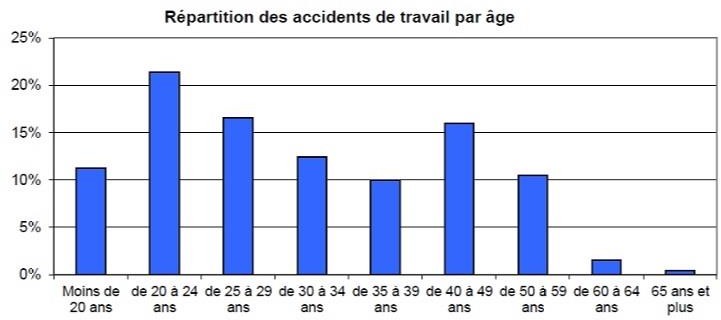 Source : INRS, 2018Document 7 - Attributions du Comité social et économique (CSE) dans les entreprises de 11 à 49 salariésAttributions générales Art. L. 2312-5La délégation du personnel au CSE a pour mission de présenter à l’employeur les réclamations individuelles ou collectives relatives aux salaires, à l’application du Code du travail et des autres dispositions légales concernant notamment la protection sociale, ainsi que des conventions et accords applicables dans l’entreprise. Elle dispose également d’une compétence générale en matière de santé, de sécurité et de conditions de travail puisque le CSE a pour mission de promouvoir la santé, la sécurité et l’amélioration des conditions de travail dans l’entreprise.Réalisation d’enquêtes Art. L. 2312-5 al. 2, L. 2315-11 3° et R. 2312-2La délégation du personnel du CSE réalise des enquêtes en matière d’accident du travail ou de maladies professionnelles ou à caractère professionnel (AT/MP). Ces enquêtes sont réalisées par une délégation comprenant au moins :l’employeur ou un représentant qu’il a désigné,un représentant du personnel siégeant au CSE.Exercice du droit d’alerte Art. L. 2312-5 al. 3Les représentants du personnel au CSE exercent un droit d’alerte en matière d’atteinte aux droits des personnes et en cas de danger grave et imminent.Qu’est-ce que ce droit d’alerte ? Art. L. 2312-59 al. 1Si un membre de la délégation du personnel au CSE constate, notamment par l’intermédiaire d’un travailleur, qu’il existe une atteinte aux droits des personnes, à leur santé physique et mentale ou aux libertés individuelles dans l’entreprise qui ne serait pas justifiée par la nature de la tâche à accomplir, ni proportionnée au but recherché, il en saisit immédiatement l’employeur.Cette atteinte peut notamment résulter de faits de harcèlement sexuel ou moral ou de toute mesure discriminatoire en matière d’embauche, de rémunération, de formation, de reclassement, d’affectation, de classification, de qualification, de promotion professionnelle, de mutation, de renouvellement de contrat, de sanction ou de licenciement.Suite à une alerte, l’employeur doit procéder sans délai à une enquête avec le membre de la délégation du personnel au comité et prendre les dispositions nécessaires pour remédier à cette situation.Saisine de l’inspection du travail Art. L. 2312-5 al. 5Les membres de la délégation du personnel au CSE peuvent saisir l’inspection du travail de toutes plaintes et observations relatives à l’application des dispositions légales dont elle est chargée d’assurer le contrôle.Source : Brochure INRS, Comité social et économique (CSE) - Prérogatives en santé, sécurité et conditionsde travail, septembre 2019Document 8 - L’index égalitéÀ compter de 2019, les entreprises d’au moins 50 salariés sont soumises à une obligation de résultat en matière d’égalité salariale entre les femmes et les hommes. Elles devront noter leurs pratiques sur la base de 4 ou 5 indicateurs et rendre publique cette note sur leur site internet. La loi prévoit un rôle pour le CSE.L’index égalité est une note sur 100 calculée à partir de 5 indicateurs (4 dans les entreprises de moins de 250 salariés) :La loi estime que les entreprises ont rempli leur obligation si elles atteignent la note de 75/100. Dans le cas contraire, elles ont trois ans pour corriger la situation, sous peine de sanctions financières pouvant aller jusqu’à 1 % de la masse salariale.Si l’entreprise n’a pas atteint la note de 75/100 à son index, elle est tenue de mettre en place des mesures de correction. Ces mesures peuvent être intégrées à la négociation obligatoire sur l’égalité professionnelle, pour laquelle le CSE peut nommer un expert en appui aux organisations syndicales.Source : https://travail-emploi.gouv.fr/droit-du-travail/egalite-professionnelle-discrimination-et-harcelement/ 	DOCUMENT A – DOCUMENT À RENDRE AVEC LA COPIE	Schéma de causes à effets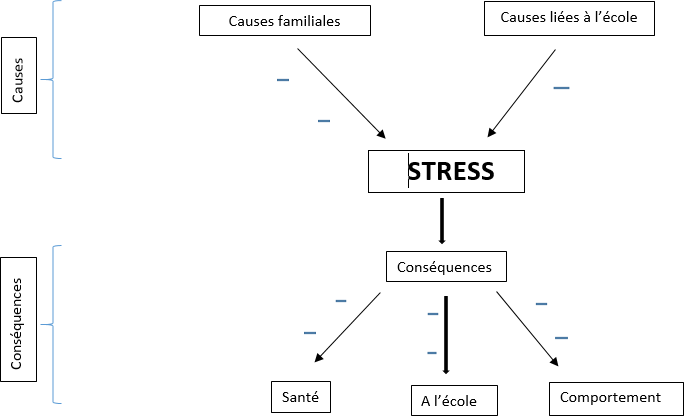  	DOCUMENT B – DOCUMENT À RENDRE AVEC LA COPIE	Situation de travail de la cheffe cuisinièreBACCALAURÉAT PROFESSIONNELBACCALAURÉAT PROFESSIONNELBACCALAURÉAT PROFESSIONNELBACCALAURÉAT PROFESSIONNELSUJET 0SESSIONDURÉE : 2 HCOEFFICIENT : 1ÉPREUVE : PRÉVENTION – SANTÉ – ENVIRONNEMENTÉPREUVE : PRÉVENTION – SANTÉ – ENVIRONNEMENTÉPREUVE : PRÉVENTION – SANTÉ – ENVIRONNEMENTÉPREUVE : PRÉVENTION – SANTÉ – ENVIRONNEMENTÉPREUVE DU …………ÉPREUVE DU …………ÉPREUVE DU …………ÉPREUVE DU …………Compétence : mettre en œuvre une démarche d’analyse dans une situation donnéeQuestions : 1.1 - 1.2 - 1.3 - 1.4 - 1.5 - 2.1 - 2.2 - 2.6 - 2.8 - 2.9 - 2.12/ 4 ptsCompétence : expliquer un phénomène physiologique, un enjeu environnemental, une disposition réglementaire, en lien avec une démarche de préventionQuestions: 1.6 - 1.7 - 1.10 - 1.11 - 1.12 - 1.13 - 1.14 - 1.16 - 1.17 - 1.18 -1.19 - 1.20 - 1.22 - 2.10 - 2.14 - 2.15 - 2.16/ 5 ptsCompétence : proposer une solution pour résoudre un problèmeQuestions: 1.9 - 1.15 - 1.23 - 2.4 - 2.5 - 2.17/ 3 ptsCompétence : argumenter un choixQuestions : 1.8 - 1.21 - 2.3 - 2.7 - 2.11 - 2.13/ 5 ptsCompétence : communiquer à l’écrit avec une syntaxe claire et un vocabulaire adapté.Toutes les questions concourent à cette compétence./ 3 ptsTotal/ 20 pts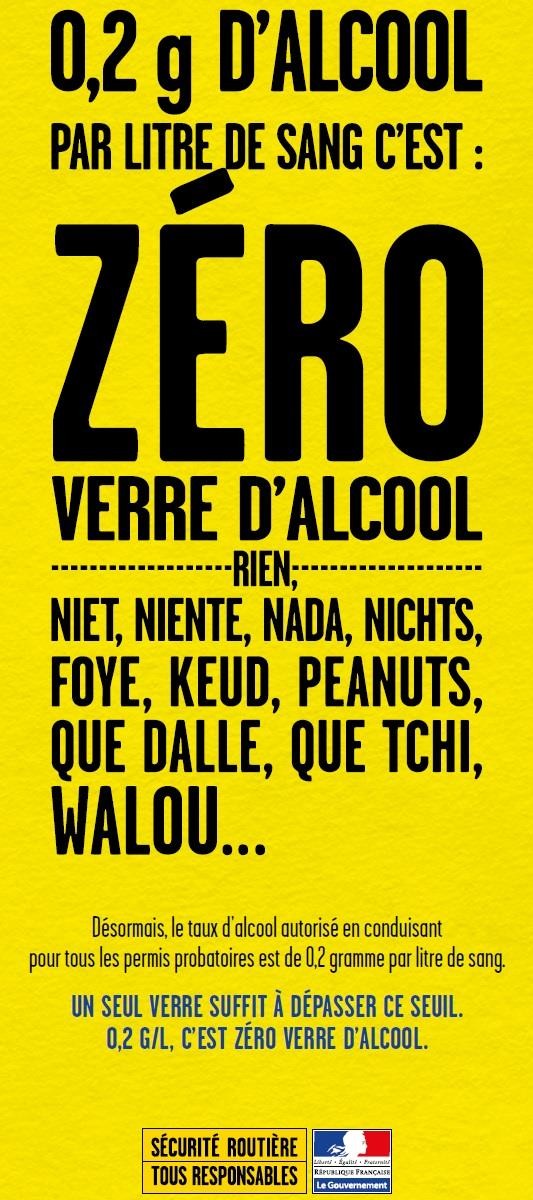 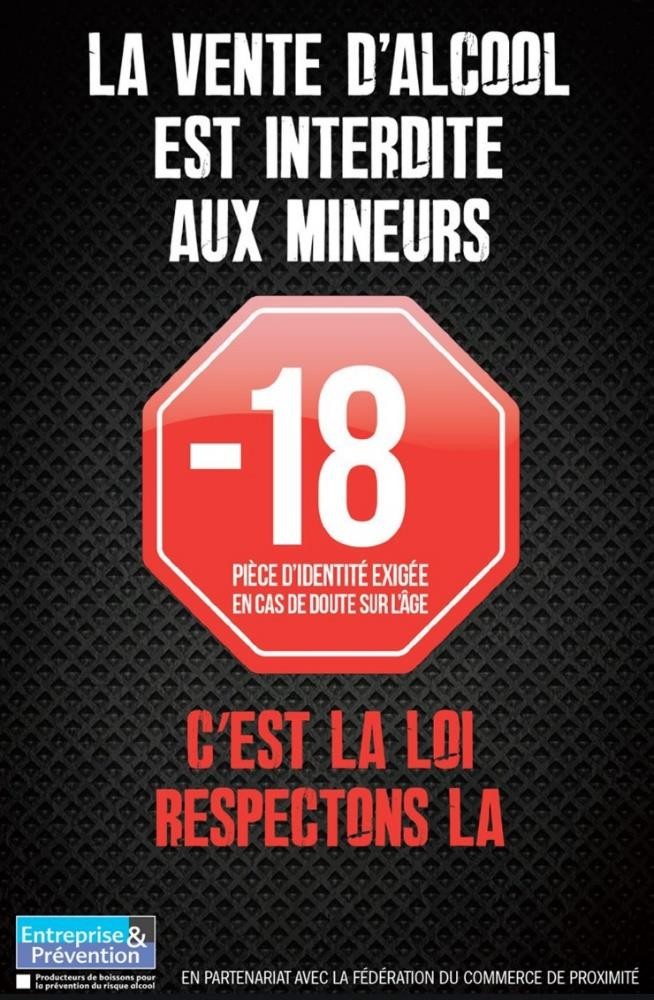 1 – Écarts de rémunération402 – Augmentations individuelles203 – Promotions154 – Augmentations individuelles l’année de retour d’un congé maternité105 – Représentation parmi les 10 plus hautes rémunérations15INDIVIDUINDIVIDUINDIVIDUENTREPRISEENTREPRISEJOURNÉE - TYPE DU RESTAURATEURJOURNÉE - TYPE DU RESTAURATEURJOURNÉE - TYPE DU RESTAURATEURPoste occupé6h00– 8h00Effectuer une tournée de l’établissement.Vérifier les lieux et la propreté (salle, cuisine, toilettes…).Effectuer une tournée de l’établissement.Vérifier les lieux et la propreté (salle, cuisine, toilettes…).Nom del’entrepriseCheffe en cuisine6h00– 8h00Effectuer une tournée de l’établissement.Vérifier les lieux et la propreté (salle, cuisine, toilettes…).Effectuer une tournée de l’établissement.Vérifier les lieux et la propreté (salle, cuisine, toilettes…).Restaurant« À la pralinoise »Cheffe en cuisine8h00– 11h00Réceptionner les produits du jour (marché ou fournisseurs).Manipuler des charges lourdes.Gérer les tâches administratives et managériales : briefer les équipes, vérifier les plannings, gérer les comptes, faire des prévisions, s’occuper des formalités pour les fournisseurs…Vérifier l’état des stocks et la liste des produits invendus (réutilisables ou périmés).Préparer le service en cuisine.Réceptionner les produits du jour (marché ou fournisseurs).Manipuler des charges lourdes.Gérer les tâches administratives et managériales : briefer les équipes, vérifier les plannings, gérer les comptes, faire des prévisions, s’occuper des formalités pour les fournisseurs…Vérifier l’état des stocks et la liste des produits invendus (réutilisables ou périmés).Préparer le service en cuisine.Restaurant« À la pralinoise »Âge8h00– 11h00Réceptionner les produits du jour (marché ou fournisseurs).Manipuler des charges lourdes.Gérer les tâches administratives et managériales : briefer les équipes, vérifier les plannings, gérer les comptes, faire des prévisions, s’occuper des formalités pour les fournisseurs…Vérifier l’état des stocks et la liste des produits invendus (réutilisables ou périmés).Préparer le service en cuisine.Réceptionner les produits du jour (marché ou fournisseurs).Manipuler des charges lourdes.Gérer les tâches administratives et managériales : briefer les équipes, vérifier les plannings, gérer les comptes, faire des prévisions, s’occuper des formalités pour les fournisseurs…Vérifier l’état des stocks et la liste des produits invendus (réutilisables ou périmés).Préparer le service en cuisine.Équipes30 ans8h00– 11h00Réceptionner les produits du jour (marché ou fournisseurs).Manipuler des charges lourdes.Gérer les tâches administratives et managériales : briefer les équipes, vérifier les plannings, gérer les comptes, faire des prévisions, s’occuper des formalités pour les fournisseurs…Vérifier l’état des stocks et la liste des produits invendus (réutilisables ou périmés).Préparer le service en cuisine.Réceptionner les produits du jour (marché ou fournisseurs).Manipuler des charges lourdes.Gérer les tâches administratives et managériales : briefer les équipes, vérifier les plannings, gérer les comptes, faire des prévisions, s’occuper des formalités pour les fournisseurs…Vérifier l’état des stocks et la liste des produits invendus (réutilisables ou périmés).Préparer le service en cuisine.5 Cuisiniers5 Serveurs2 SommeliersAncienneté8h00– 11h00Réceptionner les produits du jour (marché ou fournisseurs).Manipuler des charges lourdes.Gérer les tâches administratives et managériales : briefer les équipes, vérifier les plannings, gérer les comptes, faire des prévisions, s’occuper des formalités pour les fournisseurs…Vérifier l’état des stocks et la liste des produits invendus (réutilisables ou périmés).Préparer le service en cuisine.Réceptionner les produits du jour (marché ou fournisseurs).Manipuler des charges lourdes.Gérer les tâches administratives et managériales : briefer les équipes, vérifier les plannings, gérer les comptes, faire des prévisions, s’occuper des formalités pour les fournisseurs…Vérifier l’état des stocks et la liste des produits invendus (réutilisables ou périmés).Préparer le service en cuisine.5 Cuisiniers5 Serveurs2 SommeliersAncienneté8h00– 11h00Réceptionner les produits du jour (marché ou fournisseurs).Manipuler des charges lourdes.Gérer les tâches administratives et managériales : briefer les équipes, vérifier les plannings, gérer les comptes, faire des prévisions, s’occuper des formalités pour les fournisseurs…Vérifier l’état des stocks et la liste des produits invendus (réutilisables ou périmés).Préparer le service en cuisine.Réceptionner les produits du jour (marché ou fournisseurs).Manipuler des charges lourdes.Gérer les tâches administratives et managériales : briefer les équipes, vérifier les plannings, gérer les comptes, faire des prévisions, s’occuper des formalités pour les fournisseurs…Vérifier l’état des stocks et la liste des produits invendus (réutilisables ou périmés).Préparer le service en cuisine.Matériel15 ans8h00– 11h00Réceptionner les produits du jour (marché ou fournisseurs).Manipuler des charges lourdes.Gérer les tâches administratives et managériales : briefer les équipes, vérifier les plannings, gérer les comptes, faire des prévisions, s’occuper des formalités pour les fournisseurs…Vérifier l’état des stocks et la liste des produits invendus (réutilisables ou périmés).Préparer le service en cuisine.Réceptionner les produits du jour (marché ou fournisseurs).Manipuler des charges lourdes.Gérer les tâches administratives et managériales : briefer les équipes, vérifier les plannings, gérer les comptes, faire des prévisions, s’occuper des formalités pour les fournisseurs…Vérifier l’état des stocks et la liste des produits invendus (réutilisables ou périmés).Préparer le service en cuisine.Matériel15 ans11h30– 14h00Accueillir les clients, les conseiller afin de les fidéliserÉpauler les équipes (cuisine, service en salle).Veiller au bon suivi des règles d’hygiène et de sécurité.Accueillir les clients, les conseiller afin de les fidéliserÉpauler les équipes (cuisine, service en salle).Veiller au bon suivi des règles d’hygiène et de sécurité.- Ustensiles coupants, tranchants, chauffants…Équipement de protection individuelle14h00– 17h00Débarrasser les tables.Commencer l’entretien des locaux pour le service du soir.Planifier les prochains menus, fixer les prix, évaluer les quantités et gérer les commandes auprès des fournisseurs.Communiquer sur les réseaux sociaux (gérer ses comptes en ligne)Préparer les plannings, les jours de repos de ses équipesAssurer l’accueil téléphonique (prendre les réservations).Débarrasser les tables.Commencer l’entretien des locaux pour le service du soir.Planifier les prochains menus, fixer les prix, évaluer les quantités et gérer les commandes auprès des fournisseurs.Communiquer sur les réseaux sociaux (gérer ses comptes en ligne)Préparer les plannings, les jours de repos de ses équipesAssurer l’accueil téléphonique (prendre les réservations).Environnement de travailChaussures de sécurité antidérapantesTenue professionnelleGants14h00– 17h00Débarrasser les tables.Commencer l’entretien des locaux pour le service du soir.Planifier les prochains menus, fixer les prix, évaluer les quantités et gérer les commandes auprès des fournisseurs.Communiquer sur les réseaux sociaux (gérer ses comptes en ligne)Préparer les plannings, les jours de repos de ses équipesAssurer l’accueil téléphonique (prendre les réservations).Débarrasser les tables.Commencer l’entretien des locaux pour le service du soir.Planifier les prochains menus, fixer les prix, évaluer les quantités et gérer les commandes auprès des fournisseurs.Communiquer sur les réseaux sociaux (gérer ses comptes en ligne)Préparer les plannings, les jours de repos de ses équipesAssurer l’accueil téléphonique (prendre les réservations).DiscriminationNiveau de bruit élevéMésentente avec collèguesExigences de la clientèleChaussures de sécurité antidérapantesTenue professionnelleGants18h00–                                 22h00Assurer le service du soir (manager, hôte, serveur).S’occuper des comptes, calculer le chiffre de la journée.Entretenir les locaux.Assurer le service du soir (manager, hôte, serveur).S’occuper des comptes, calculer le chiffre de la journée.Entretenir les locaux.DiscriminationNiveau de bruit élevéMésentente avec collèguesExigences de la clientèleProtection collectiveFormation / Information----Baccalauréat Professionnel – Toutes spécialitésBaccalauréat Professionnel – Toutes spécialitésÉpreuve : Prévention – Santé – EnvironnementÉpreuve : Prévention – Santé – EnvironnementRepère de l’épreuve :Page 14 sur 14